2019-2020 Northview Middle SchoolSCHEDULE PI	K-UP 7th & 8 t h GradeThursday, July  25, 201912:00 pm -  7:00 pmCome to Schedule Pick-Up to:Pick up your class scheduleTurn in your required forms - if you are unable to attend Schedule Pick-Up, forms MUST be turned in by your student on the first day of schoolPurchase PE (gym) clothes - Shirt $7; shorts $8 (cash or check)Prepay school meals - cash or checkFree/Reduced Lunch/Book Rental Assistance information will be mailed to you during the summer. Applications can be completed online at the MSDWT website.Go to Quick Links > Children Nutrition Info > Apply Online.Note:Residency - All Northview students must have current, accurate residency information on file. Please bring proof of residency (lease agreement, mortgage statement/homeowners insurance AND a current utility bill) if you have changed residences within the Metropolitan School District of Washington Township.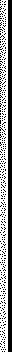 